					ПРЕСС-РЕЛИЗ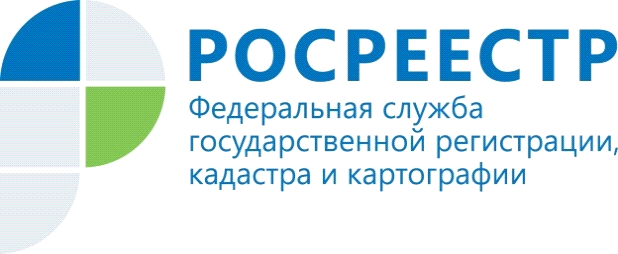 УПРАВЛЕНИЕ РОСРЕЕСТРА ПО МУРМАНСКОЙ ОБЛАСТИ ИНФОРМИРУЕТО границах муниципальных образований Мурманской областиФормирование территории муниципальных образований начинается с принятия закона Мурманской области об утверждении границ муниципального образования и заканчивается внесением сведений о границах в Единый государственный реестр недвижимости (ЕГРН).На сегодняшний день в ЕГРН внесены сведения о границах 6 из 40 муниципальных образований области. Законом Мурманской области утверждено текстовое описание прохождения границ муниципальных образований по природным и искусственным элементам местности, по которому в дальнейшем проводятся землеустроительные работы по определению координат точек границ и подготовки сведений для внесения в ЕГРН.АО «Аэрогеодезия» (г. Санкт-Петербург) в рамках государственного контракта выполняет работы по координатному описанию местоположения границ 34 муниципальных образований Мурманской области и обеспечению внесения сведений о границах в ЕГРН.В настоящее время АО «Аэрогеодезия» проведены землеустроительные работы I этапа по 3-м муниципальным образованиям: Ковдорский район, город Мончегорск с подведомственной территорией, город Оленегорск с подведомственной территорией.По результатам выполнения комплекса картографических и землеустроительных работ исполнителем определены координаты точек границ, сформированы землеустроительные дела.Подготовленная землеустроительная документация в настоящее время проходит государственную землеустроительную экспертизу в Управлении Росреестра по Мурманской области.По окончании прохождения экспертизы при положительном заключении экспертной комиссии материалы землеустройства будут приняты в государственный фонд данных, полученных в результате проведения землеустройства, Управления Росреестра по Мурманской области, и станут общедоступными для всех заинтересованных лиц.Результатом выполнения всех этапов работ является внесение сведений о границах муниципальных образований Мурманской области в ЕГРН.Контакты для СМИ:Пальчинская Людмила Ивановна тел. (8152) 44-13-91, e-mail: 51_upr@rosreestr.ru